	С целью широкого привлечения жителей Пластовского муниципального района  к участию в благоустройстве населенных пунктов Пластовского муниципального района, администрация Пластовского муниципального района,ПОСТАНОВЛЯЕТ:1. Провести в период с 1 июня 2021 года по 25 сентября 2021 года на территории Пластовского муниципального района Конкурс проектов по благоустройству городского и сельских поселений Пластовского муниципального района «Цветущий край».2. Утвердить Положение о проведении Конкурса проектов по благоустройству городского и сельских поселений Пластовского муниципального района «Цветущий край» (прилагается).3. Рекомендовать главе Пластовского городского поселения  Циколенко А.П., главам сельских поселений Пластовского муниципального района Гордиенко А.В., Даниеляну А.Г., Дудник В.П, временно исполняющему полномочия главы Демаринского сельского поселения Мирошкиной Т.Н. организовать работу по подготовке и проведению Конкурса проектов по благоустройству городского и сельских поселений Пластовского муниципального района «Цветущий край» и их дальнейшую реализацию.4. Настоящее постановление опубликовать в газете «Знамя Октября» и разместить на официальном сайте администрации Пластовского муниципального района в сети «Интернет».5. Организацию выполнения настоящего постановления возложить на заместителя главы Пластовского муниципального района по социальным вопросам Дьячкову Н.С.Глава Пластовского  муниципального района                                                           А.Н. ПестряковУтверждено постановлением  администрации Пластовского муниципального районаот «_20_»_05___2021г.№566_Положениео проведении Конкурса проектов по благоустройству городского и сельских поселений Пластовского муниципального района«Цветущий край».Глава 1. Общие положения1.	Настоящее Положение определяет порядок организации и проведения Конкурса  проектов  по благоустройству городского и сельских поселений Пластовского муниципального района «Цветущий край» (далее - Конкурс). 2.	Инициатором проведения Конкурса является администрация Пластовского муниципального района.Глава 2. Основные цели и задачи Конкурса3.	Конкурс проводится с целью  выявления лучших проектных решений  реконструкции,  благоустройства территории городского и сельских поселений района, их  дальнейшей реализации,  широкого  привлечения  жителей Пластовского муниципального района  к участию в благоустройстве населенных пунктов района.4.	Основные задачи Конкурса:1) привлечь внимание жителей Пластовского муниципального района к благоустройству территории;2) активизировать жителей Пластовского муниципального района для участия в Конкурсе по благоустройству;3) на основании разработанных проектов провести комплексное благоустройство территории города и сел района.Глава 3. Организация работы Оргкомитета и Конкурсной комиссии5.	Для проведения Конкурса создается организационный комитет (далее Оргкомитет)  и  Конкурсная комиссия (приложение 1, приложение 2 к Положению).6.	Основные функции  Оргкомитета:1)объявляет о проведении Конкурса;2)регистрирует участников Конкурса;3)осуществляет сбор конкурсных материалов;4)организует награждение победителей и призеров конкурса.7.	Основные функции Конкурсной  комиссии:1)осуществляет проверку соответствия конкурсных материалов требованиям к оформлению проектов и материалов о реализации проекта;2)проводит оценку представленных конкурсных материалов в соответствии с критериями реализованных проектов; 3)определяет победителей Конкурса;4)оформляет результаты Конкурса;Глава 4. Порядок и условия проведения Конкурса8.	Участниками Конкурса являются граждане Российской Федерации, проживающие на территории Пластовского муниципального района.9.	Проекты могут быть выполнены как индивидуально, так и творческим коллективом.10.    Конкурс проводится на территории города Пласта и сел Пластовского муниципального района.11.	Для участия в Конкурсе в срок до 01 июня 2021 года участники  предоставляют в Оргкомитет:1) заявку на участие в Конкурсе (приложение 3 к Положению);Заявки направляются в Оргкомитет  по адресу: г. Пласт, ул. Правды 2А каб. 5, отдел благоустройства и дорожного хозяйства администрации Пластовского муниципального района. Ответственное лицо: начальник отдела благоустройства и дорожного хозяйства Костина Н.Е., тел.2-50-94.11. Реализация проектов на территории города и сел района в период с 01.05.2021 г.  по 31.08.2021 г.12. Главы сельских поселений Пластовского муниципального района Гордиенко А.В., Даниелян А.Г., Дудник В.П, временно исполняющий полномочия главы Демаринского сельского поселения Мирошкина Т.Н. в срок до 10 августа 2021 года проводят оценку проектов, реализуемых на территории сельских поселений Пластовского муниципального района, соответствие их критериям, указанным в пункте 14 настоящего Положения, и направляют в Конкурсную комиссию предложения по лучшим проектам участников для отбора победителей и призёров Конкурса по номинациям.Главный врач ГБУЗ «Городская больница г.Пласт» Аристенко И.В., начальник Управления образования Пластовского муниципального района Аристенко Н.А., начальник Управления культуры, спорта и молодежной политики Пластовского муниципального района Токарева М.В.  в срок до 10 августа 2021 года проводят оценку проектов структурных подразделений и  подведомственных учреждений, реализуемых на территории городского и сельских поселений Пластовского муниципального района, соответствие их критериям, указанным в пункте 14 настоящего Положения, и направляют в Конкурсную комиссию предложения по лучшим проектам участников для отбора победителей и призёров Конкурса по номинациям.13. Конкурсная комиссия в срок с 15 августа 2021 г. по 31 августа  2021г. определяет победителей и призёров Конкурса проектов из числа предложенных проектов, реализуемых на территории городского и сельских поселений Пластовского муниципального района, а также по результатам оценки проектов, реализуемых на территории города Пласта.Конкурсная комиссия определяет победителей и призёров Конкурса проектов по следующим номинациям:1)   оформление въездов в город и села;2)   памятники и обелиски;3)   учреждения, организации, предприятия города и сел; 4)   детские и молодежные (студенческие) учреждения;5)   учреждения культуры, спорта и досуга;6)   учреждения здравоохранения;7) предприятия торговли и общественного питания (частные, индивидуальные);8)   многоэтажные жилые дома;9) подъезды;10)   частный сектор;11) самая цветущая улица.14.Критерии для определения победителей и призеров:1) проявление творческой инициативы в эстетическом оформлении объекта;2)  содержание объекта в чистоте и порядке;3) содержание в исправном состоянии имущества, находящегося на территории (являющегося частью) объекта;4)  достаточное количество зеленых насаждений, клумб, газонов и цветников на территории объекта;		5)  оригинальность оформления объекта;15.Конкурсные материалы оцениваются каждым членом Конкурсной комиссии в баллах от 1 до 5 по каждому критерию и заносятся в протокол Конкурса (приложение 4 к Положению) и оформляется сводный протокол (приложение 5 к Положению).Глава 5. Требования к оформлению конкурсных материалов16. Конкурсные материалы должны содержать:1) заявку на участие в Конкурсе (приложение 3 к Положению). В случае если проект выполнен творческим коллективом, в заявке на участие в Конкурсе указываются сведения обо всех участниках творческого коллектива;Глава 6. Подведение итогов Конкурса. Награждение победителей и призеров17. Итоги Конкурса подводятся и утверждаются Конкурсной комиссией.18.  Победители Конкурса получают диплом победителя(призёра) Конкурса и денежную премию (далее - премия). Премии присуждаются отдельно по каждой номинации в городском и сельских поселениях. С учетом площадей при реализации проекта определяются 3 группы участников. Размер премии для I группы участников (площадь более 250 м²):за I место – 10 000 рублей;за II место – 7 000 рублей;за III место – 5 000 рублей.Размер премии для II группы участников (площадь от 100 м² до 250 м²):за I место – 7 000 рублей;за II место – 5 000 рублей;за III место – 3 000 рублей.Размер премии для III группы участников (площадь менее 100 м²):за I место – 5 000 рублей;за II место – 3 000 рублей;за III место – 2 000 рублей.Премия выплачивается после исчисления и удержания из нее налогов и сборов в соответствии с законодательством Российской Федерации.По предложению Конкурсной комиссии авторы отдельных проектов, не занявшие призовые места, могут быть награждены поощрительными призами и (или) благодарственными письмами. Размер поощрительного приза составляет:-  1 000 рублей – физические лица;-  3 000 рублей – юридические лица.по следующим критериям: - оригинальное  оформление клумбы;- необычное экзотическое растение.19. Награждение победителей Конкурса  проводится в торжественной обстановке. Финансирование Конкурса произвести за счёт средств местного бюджета Пластовского муниципального района по подпрограмме «Праздник» муниципальной программы «Сохранение и развитие культуры в Пластовском муниципальном районе на 2019-2021 годы».20. Итоги Конкурса размещаются на официальном сайте администрации Пластовского муниципального района в сети «Интернет».Приложение 1 к  Положению о проведении Конкурса  проектовпо благоустройству  городского и сельских поселений Пластовского муниципального района «Цветущий край»Состав Оргкомитета по проведению КонкурсаПриложение 2				 к  Положению  о проведении Конкурса проектовпо благоустройству  городского и сельских поселений Пластовского муниципального района «Цветущий край»Состав                             Конкурсной комиссии по проведению КонкурсаПриложение 3  к Положению о проведении Конкурса  проектовпо благоустройству  городского и сельских поселений Пластовского муниципального района «Цветущий край»Заявкана участие в Конкурсе  проектов по благоустройству городского и сельских поселений Пластовского муниципального района «Цветущий край»1. ФИО________________________________________________________2. Число, месяц, год рождения_____________________________________3.  Место учебы  или работы ______________________________________4.  Домашний адрес с индексом____________________________________5.  Паспортные данные: серия________ номер ________кем выдан______________________________________________________________________ дата выдачи______________________________________________________6.  Номер страхового св-ва  государственного пенсионного страхования _______________________________________________________________7.  Идентификационный номер налогоплательщик (ИНН)_______________8. Контактный телефон___________________________________________9. Планируемая площадь к реализации проекта_______________________Приложение 4 
 к Положению о проведении Конкурса  проектовпо благоустройству  городского и сельских поселений Пластовского муниципального района «Цветущий край»Протоколоценки проектовФИО участника члена Конкурсной комиссии ________________________________________________Дата:Подпись члена Конкурсной комиссии:Приложение 5  к Положению о проведении Конкурса  проектовпо благоустройству  городского и сельских поселений Пластовского муниципального района «Цветущий край»Сводный протокол Конкурсной комиссииФИО председателя Конкурсной комиссии_________________________________________________________Дата:Подпись председателя Конкурсной комиссии: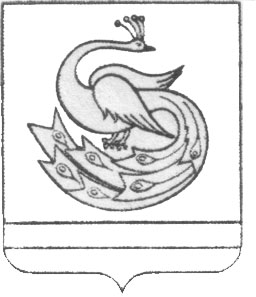 АДМИНИСТРАЦИЯ ПЛАСТОВСКОГО МУНИЦИПАЛЬНОГО РАЙОНАПОСТАНОВЛЕНИЕ«_20_»__05___2021 г.                                                                     №_566_О проведении Конкурса проектов по благоустройству городского и сельских поселений Пластовского муниципального района «Цветущий край»Костина Н.Е.Андреева В.В.Аристенко И.В.Аристенко Н.А.Белобородова Е.С.Вахитова Т.А.Ломаева М.А.Ревченко О.Н.Сагитова Л.Р.Токарева М.В.-начальник отдела благоустройства и дорожного хозяйства  администрации Пластовского муниципального района, председатель оргкомитета- директор МКУ «Пластовский районный музей»-главный врач ГБУЗ «Городская больница»  г. Пласт- начальник Управления образования Пластовского муниципального района- инспектор территориального общественного самоуправления Совета депутатов Пластовского городского поселения–главный редактор АНО  «Редакция газеты
«Знамя  Октября»- заместитель главы Пластовского муниципального района по финансам и налоговой политике-начальник отдела архитектуры администрации Пластовского муниципального района, - исполняющий обязанности начальника Управления социальной защиты населения Пластовского муниципального района.- начальник Управления культуры, спорта и молодежной политики Пластовского муниципального района--Дьячкова Н.С.Андреева В.В.-заместитель главы Пластовского муниципального района, председатель конкурсной комиссии-  директор МКУ «Пластовский районный музей»Биккинина Г.Ф.–методист Управления культуры и спорта и молодежной политики Пластовского муниципального районаВеринская О.В.-техник отдела благоустройства и дорожного хозяйства администрации Пластовского муниципального районаГордиенко А.В. Горохводацкая С.И.Даниелян А.Г.Дудник В.П.–глава Степнинского сельского поселения–депутат  Собрания депутатов Пластовского муниципального района,    директор МКОУ ДОД «Детская школа искусств»      –глава Борисовского сельского поселения–глава Кочкарского сельского поселенияКостина Н.Е.–начальник отдела благоустройства и дорожного хозяйства администрации Пластовского муниципального районаЛомаева М.А.Мирошкина Т.Н.–заместитель главы Пластовского муниципального района по финансам и налоговой политике        – временно исполняющий полномочия главы Демаринского сельского поселенияТрубаева Л.В.Фукало Г.Ю.–начальник МП «ПМОКХ»                                            – инженер по строительству отдела архитектуры администрации Пластовского муниципального районаЦиколенко А.П.- глава Пластовского городского поселенияНазвание проектов    Критерии оценкиКритерии оценкиКритерии оценкиКритерии оценкиКритерии оценкиНазвание проектов    проявление творческой инициативы в эстетическом оформлении объектасодержание объекта в чистоте и порядкесодержание в исправном состоянии имущества, находящегося на территории объекта (являющегося частью) объектадостаточное количество зеленых насаждений, клумб, газонов и цветников на территории объектаоригинальность оформления объектасумма набранных балловНазвание проектовИтоговая сумма набранных балловРейтинг проектов